108年運動愛台灣計畫-屏東-樂齡樂活保健康，我愛運動班班為提昇銀髮族或失能長者運動意願，透過”定期運動”達到身心健康促進。辦理6個月的定期運動班。指導單位：教育部體育署、屏東縣政府體育發展中心承辦單位：台灣長期照護與樂齡產業發展協會協辦單位：屏東大學特殊教育中心、屏東大學體育室地點： 國立屏東大學民生校區體育館舞蹈教室(民生校區：屏東市民生路4-18號)日期： 5月18.25日、6月1.8.15.22.29日、7月6.13.20.27.日、             8月3.10.17.24.31日、9月7.14.21.28日、10月5.12.19.26日，            共24次。時間： 5月18日起每週六上午8:30-9:30。對象：60歲以上銀髮族優先，失能長者須有家人陪同。收費：報名參加本計畫之銀髮族長者，確定錄取後應於一週內完成報名手續並繳交活動費用1,500元(內含300元保證金，出席率達9成可退保證金)。(非不可抗力因素，活動依時間辦理，不依場次退費。)報名方式：4月24日上午10時30分起，一律採網路報名方式報名。報名截止日期5月3日，5月4日以電子郵件與簡訊通知錄取名單，報名匯款後請寫信或來電確認。(名額有限，依報名順序、篩選原則與治療師評估後另行通知，電子郵件:wuty1314@gmail.com    簡訊回報：0928-373-899 確定錄取後5月10日前繳交費用，未於期限前繳交費用者由候補名單遞補。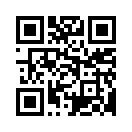 網路報名： http://bit.ly/2UKBisG      *使用智慧型手機可以掃描此QRcode上網報名。詳細計畫亦可以連報名網站下載相關資料詳閱。相關問題聯絡：吳汀原物理治療師，電話：0928-373-899   Line ID:wuty1314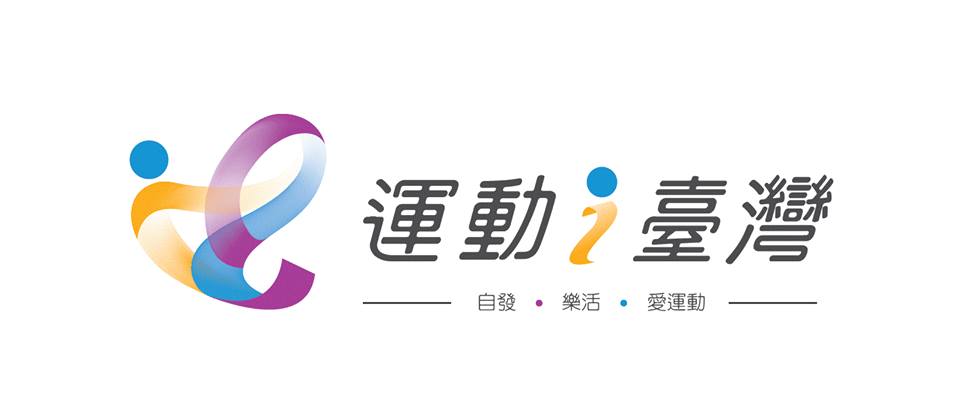 